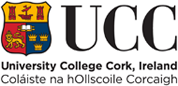 Promotion Scheme Leave Form – Promotion to Professor Scale 2FOR STATUTORY LEAVE ONLYPlease note that these details must be submitted at Expression of Interest/Shortlisting (Stage 1) in order to be considered at Full Application Stage (Stage 2).Add as appropriate.Inclusion of Statutory LeaveThe University acknowledges that periods where an individual may have been on Statutory Leave from their employer may have impacted on an individual’s performance as judged against the assessment criteria. In the context of this call, Statutory Leave refers to maternity leave, paternity leave, parental or adoption leave, carers leave and/or other protected leave which may be provided for in legislation enacted by the State from time to time. YOUR DETAILS:YOUR DETAILS:NameCollegeSchoolNature & Dates of Absence: please indicate below the details of the type of Statutory Leave you wish to have considered by the Board along with the relevant dates.Nature & Dates of Absence: please indicate below the details of the type of Statutory Leave you wish to have considered by the Board along with the relevant dates.Date from (DD/MM/YY):Date to (DD/MM/YY):Nature of Leave:Nature of Leave:Date from (DD/MM/YY):Date to (DD/MM/YY):Nature of Leave:Nature of Leave:Date from (DD/MM/YY):Date to (DD/MM/YY):Nature of Leave:Nature of Leave:Date from (DD/MM/YY):Date to (DD/MM/YY):Nature of Leave:Nature of Leave:Date from (DD/MM/YY):Date to (DD/MM/YY):Nature of Leave:Nature of Leave:CONSENT TO SHARE DETAILS OF YOUR STATUTORY LEAVECONSENT TO SHARE DETAILS OF YOUR STATUTORY LEAVEPlease tick this box to indicate your consent for the information outlined in this Promotion Scheme Leave Form to be shared with the Promotion to Professor Scale 2 Board members, the People & Culture Department, External Reviewers (if shortlisted) and where applicable, members of the Academic Promotions Appeals Board. This information will be processed and stored in line with the Academic Promotion Data Protection Notice . Tick Here if Consent